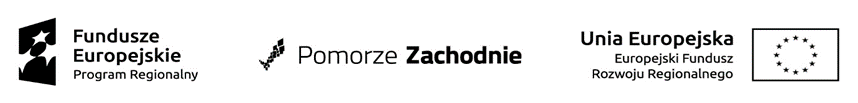 Umowa o dofinansowanie projektu pn. „Rozwój infrastruktury rowerowej w Koszalinie w celu ograniczenia ruchu drogowego w centrum miasta” 
nr RPZP.02.03.00-32-0002/19-00 z dnia 21.01.2020 r. Projekt współfinansowany przez Unię Europejską z Europejskiego Funduszu Rozwoju Regionalnego w ramach Regionalnego Programu Operacyjnego Województwa Zachodniopomorskiego 2014-2020BZP-7.271.1.2.2021.JR 							Koszalin, dn. 13.07.2021 r.INFORMACJA O WYBORZE NAJKORZYSTNIEJSZEJ OFERTY Dotyczy: postępowania o udzielenie zamówienia publicznego na: Budowę i rozbudowę drogi gminnej ul. Prostej i przebudowę drogi gminnej ul. Księdza Jerzego Popiełuszki w Koszalinie w ramach zadań inwestycyjnych: Osiedle Bukowe – drogi – ul. Prosta – ul. Ks. J. Popiełuszki oraz Rozwój infrastruktury rowerowej w Koszalinie w celu ograniczenia ruchu drogowego w centrum miasta – etap I ulica Prosta, ul. Ks. J. PopiełuszkiZamawiający Gmina Miasto Koszalin na podstawie art. 253 ust. 2 ustawy z dnia 11 września 2019 r. Prawo zamówień publicznych (Dz.U. z 2021 r. poz. 1129) niniejszym informuje, że:jako najkorzystniejszą w przedmiotowym postępowaniu wybrano ofertę nr 2, którą złożył Wykonawca - Przedsiębiorstwo Robót Inżynieryjnych i Budowlanych „INFRABUD” sp. z o.o. z Koszalina z ceną: 7.955.284,19 zł (słownie: siedem milionów dziewięćset pięćdziesiąt pięć tysięcy dwieście osiemdziesiąt cztery złote 19/100)Oferta nr 2 jest najkorzystniejszą w przedmiotowym postępowaniu uzyskała najwyższą (maksymalną) liczbę punktów w kryteriach oceny ofert oraz spełnia warunki dotyczące przedmiotu zamówienia określone przez Zamawiającego w SWZ.w przedmiotowym postępowaniu oferty złożyli niżej wymienieni Wykonawcy:Streszczenie oceny i porównanie złożonych ofert niepodlegających odrzuceniuwz. PREZYDENTA MIASTAZastępca Prezydenta Miasta       Andrzej KierzekDokument opatrzony kwalifikowanym 		podpisem elektronicznymLp.Numer ofertyNazwa albo imię i nazwisko oraz siedziba 
lub miejsce prowadzonej działalności gospodarczej albo miejsce zamieszkania Wykonawcy 1.1STRABAG sp. z o.o.Pruszków2.2Przedsiębiorstwo Robót Inżynieryjnych i Budowlanych „INFRABUD” sp. z o.o.Koszalin3.3DOMAR Kazimierz DomarackiTatówLp.Numer ofertyNazwa albo imię i nazwisko oraz siedziba 
lub miejsce prowadzonej działalności gospodarczej albo miejsce zamieszkania Wykonawcy Liczba punktów w kryterium Cena 
max. 60 pktLiczba punktów w kryterium  Skrócenie terminu realizacji przedmiotu zamówienia 
max. 20 pktLiczba punktów w kryterium  Przedłużenie okresu gwarancji 
i rękojmi za wady na cały przedmiot zamówienia 
max. 20 pktRazem liczba punktów1.1STRABAG sp. z o.o.Pruszków56,92202096,922.2Przedsiębiorstwo Robót Inżynieryjnych i Budowlanych „INFRABUD” sp. z o.o.Koszalin60,002020100,003.3DOMAR Kazimierz DomarackiTatów56,19202096,19